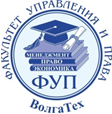                                           ПРОГРАММА II Всероссийского молодежного научного форума «Гранит науки – 2014: Молодежь. Инновации. Менеджмент.»                                          ПРОГРАММА II Всероссийского молодежного научного форума «Гранит науки – 2014: Молодежь. Инновации. Менеджмент.»                                          ПРОГРАММА II Всероссийского молодежного научного форума «Гранит науки – 2014: Молодежь. Инновации. Менеджмент.»                                          ПРОГРАММА II Всероссийского молодежного научного форума «Гранит науки – 2014: Молодежь. Инновации. Менеджмент.»                                          ПРОГРАММА II Всероссийского молодежного научного форума «Гранит науки – 2014: Молодежь. Инновации. Менеджмент.»                                          ПРОГРАММА II Всероссийского молодежного научного форума «Гранит науки – 2014: Молодежь. Инновации. Менеджмент.»ДатаМероприятиеМероприятиеВремяАудиторияАудиторияАудитория27 ноябряРегистрация участниковРегистрация участников10.00-11.0041241241227 ноябряТоржественное открытие  ФорумаТоржественное открытие  Форума11.00-11.3041241241227 ноябряВыдача задания на конкурс научных проектовВыдача задания на конкурс научных проектов11.30-12.0041241241227 ноябряПодготовка к презентации проекта по направлениямПодготовка к презентации проекта по направлениям13.00 -17.00513, 515, 508513, 515, 508513, 515, 50828 ноябряКомпьютерная игра «Бизнес-курс: Максимум»Компьютерная игра «Бизнес-курс: Максимум»9.00-15.0051351551351551351528 ноябряИнтерактивный семинар «Молодёжь в поликультурном мире»Интерактивный семинар «Молодёжь в поликультурном мире»15.15-17.3050850850828 ноябряПодведение итогов заочной конференцииПодведение итогов заочной конференции27 ноябряНаправления конкурсаНаправления конкурсаНаправления конкурсаГосударственное и муниципальное управлениеИнновации в менеджменте и бизнесеСоциально-экономическое развитие территории27 ноябряЗащита проектов по направлениямЗащита проектов по направлениям9.00-11.0032850841227 ноябряНаграждение участников ФорумаНаграждение участников Форума12.00-13.00412412412